Animal Cell ColouringColour code: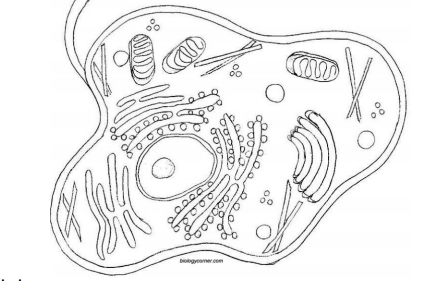 Plant Cell ColouringColour code: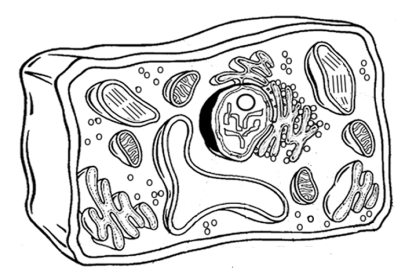 Cell MembraneBrownNucleusYellowDNABlackCytosolPinkGolgi ApparatusLight BrownEndoplasmic ReticulumOrangeRibosomesPurpleLysosomesGreyNuclear MembraneRedMitochondriaDark BlueCell WallBrownNucleusYellowDNABlackCytosolPinkGolgi ApparatusLight BrownRough Endoplasmic ReticulumOrangeRibosomesPurpleLysosomesGreyNuclear MembraneRedMitochondriaDark BlueChloroplastDark GreenFood VacuoleLight Blue